Semaine du 5 au 9 novembre 2018Pour terminer notre travail sur l’Afrique, les élèves de 1ère ASSP (Accompagnement, soins et services à la personne) sont venues à l’école.Tous les élèves de grande section ont pu construire différents objets aux formes africaines :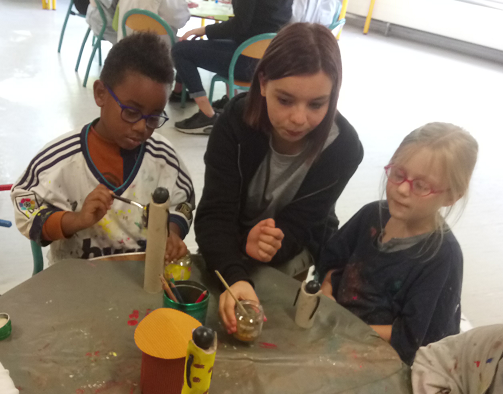 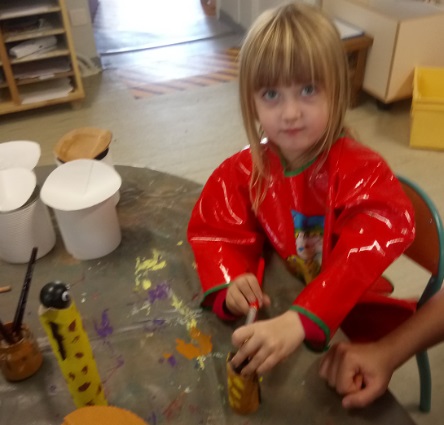 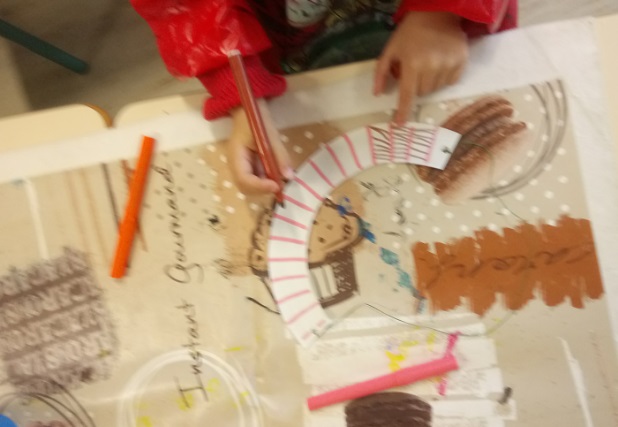 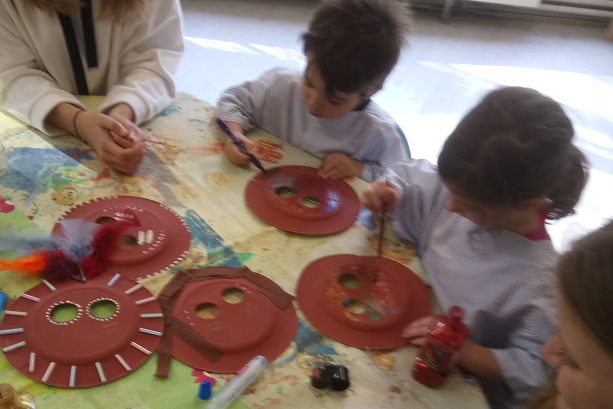 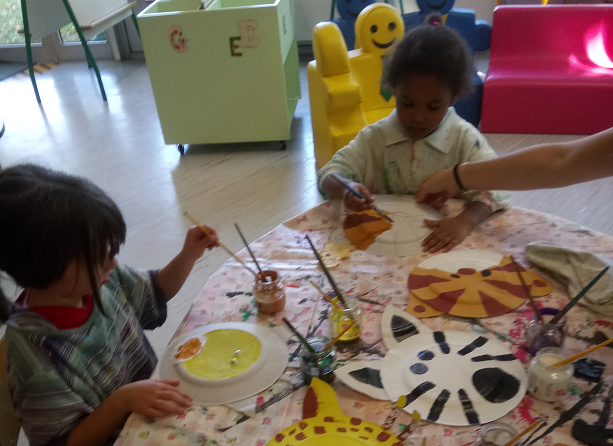 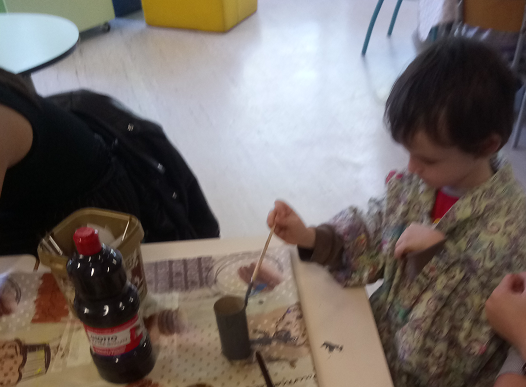 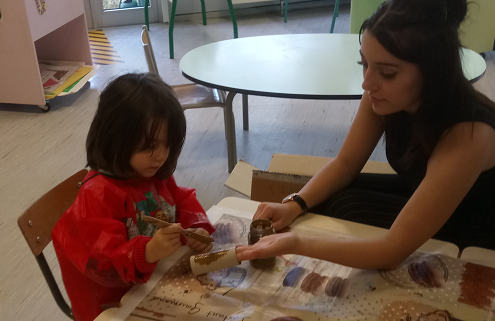 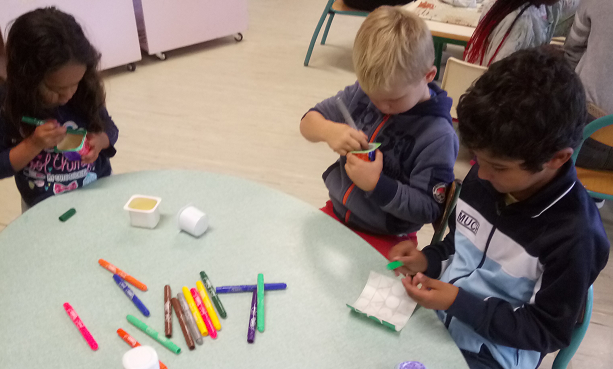 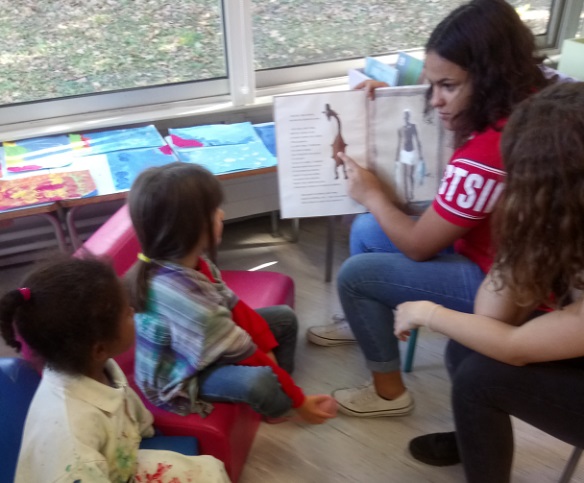 Merci aux élèves du lycée des Grippeaux !